День массового футбола.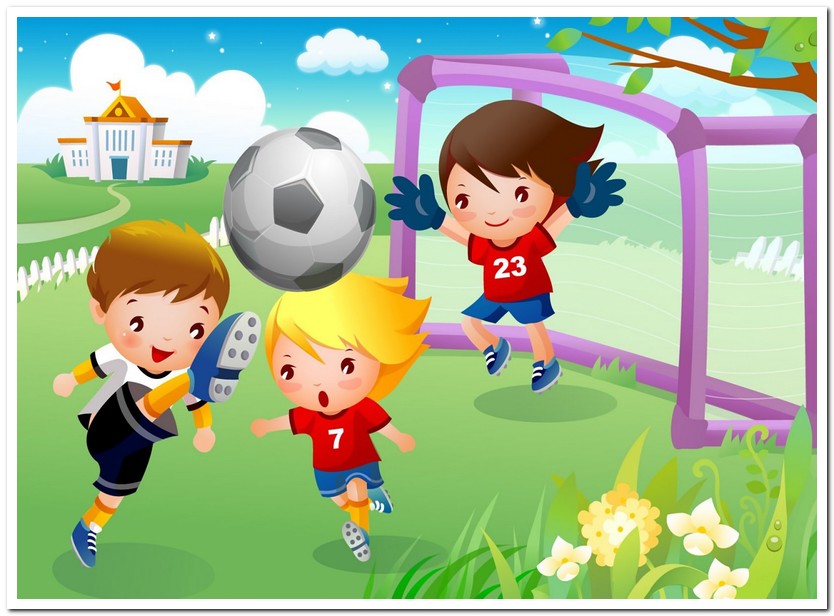 В соответствии с единым календарным планом межрегиональных, Всероссийских и международных физкультурных и спортивных мероприятий Минспорта России, с целью пропаганды физической культуры и спорта, популяризации и развития футбола и здорового образа жизни.Футбольная карусель.Цель: Укрепление здоровья детей и повышение двигательной активности посредством игры в футбол. Ознакомление детей с определенным видом спортивной игры и основными ее техниками.Задачи:Оздоровительные: Охранять и укреплять здоровье и воспитывать желание вести здоровый образ жизни.Образовательные: Повышать интерес к футболу. Развивать у дошкольников точность, координацию движений, быстроту реакций, силу, глазомер. Совершенствовать навыки основных видов движений, двигательную реакцию детей, точность воспроизведения движений во времени и пространстве.Воспитательные: Воспитывать у детей морально-волевые качества. Вовлекать родителей в совместную деятельность через оптимизацию различных форм физкультурно-оздоровительной работы в ДОУ.Ход праздника.Инструктор:               Физкульт Привет!Дети:                            Физкульт  ура!                                   Инструктор:               Я на краю чуть не уснул,А дали мячик – так рванул!Один прорвался на ворота,Ударил низом с разворота.Ну, и забил, конечно, голКрасивая игра… (футбол)Совсем скоро уже начнется 21 чемпионат мира по футболу, который впервые пройдет в нашей стране, 4 матча будет в нашем городе.Поддержим и мы с вами футбольное настроение. Сегодня наша площадка превратилась в настоящую тренировочную базу для футболистов.Перед любыми соревнованиями нужно провести разминку, подготовить тело к физическим нагрузкам, размять все мышцы, все как полагается у настоящих спортсменов.Наша площадка разделена на 5 станций, где мы с вами будем выполнять базовые технические упражнения или игровые упражнения с футбольным мячом. По моему свистку вы переходите на следующую станцию. Все участники должны пройти по всем «станциям».Станции.Удар носком ноги по неподвижному мячу футбольные ворота. (Расстояние 5-7 шагов)В парах, на расстоянии 5—6 шагов друг от друга выполнять удары, направляя мяч в сторону партнёра. «Футбольный слалом» или «Обводка». Игроки ведут мяч между конусами змейкой вперед до ориентира, назад вращаются по прямой, ведя мяч внутренней стороной стопы.«Сороконожка»-семенящий бег боком через гимнастические палки туда и обратно.«Кочки-классики»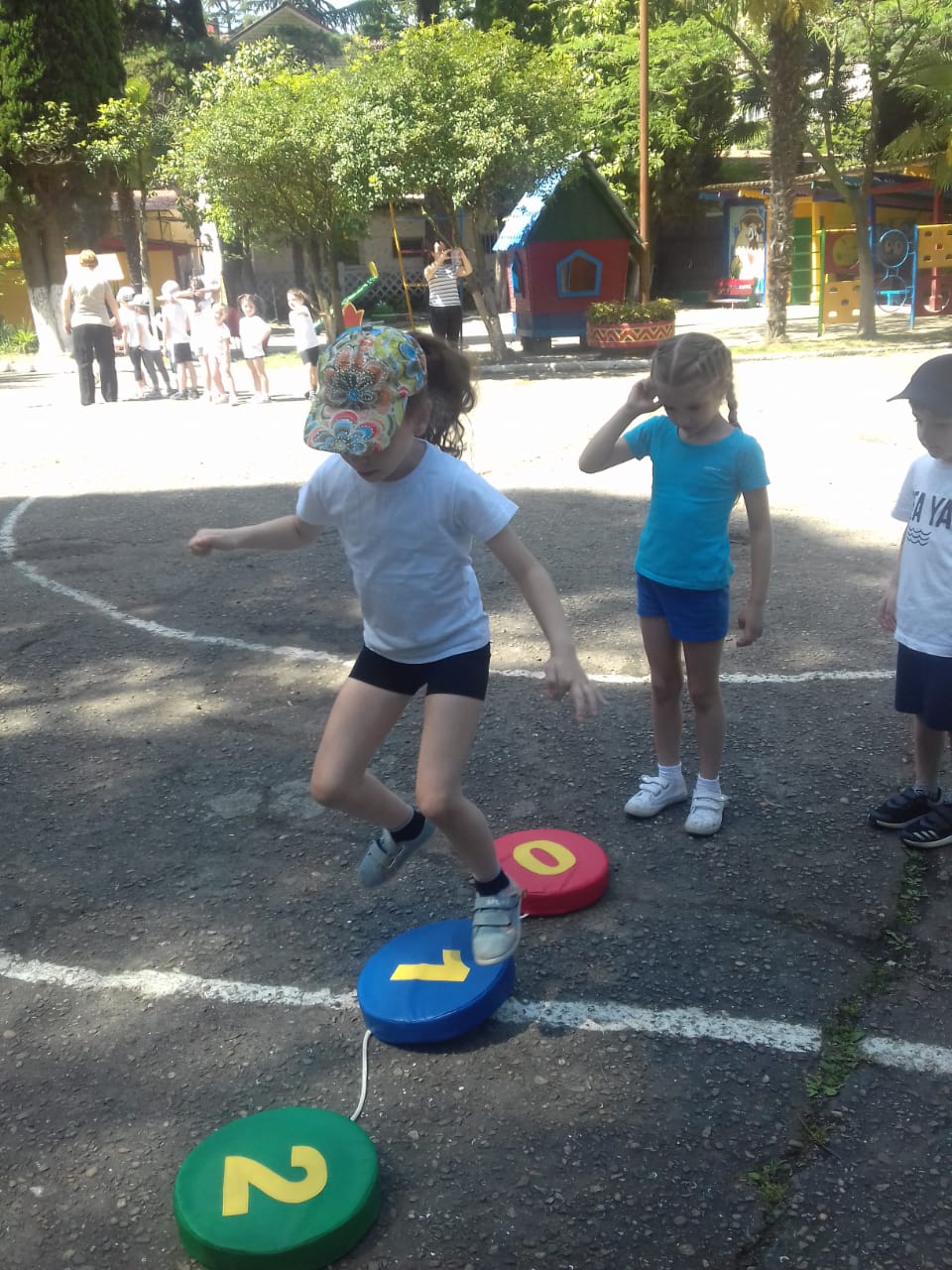 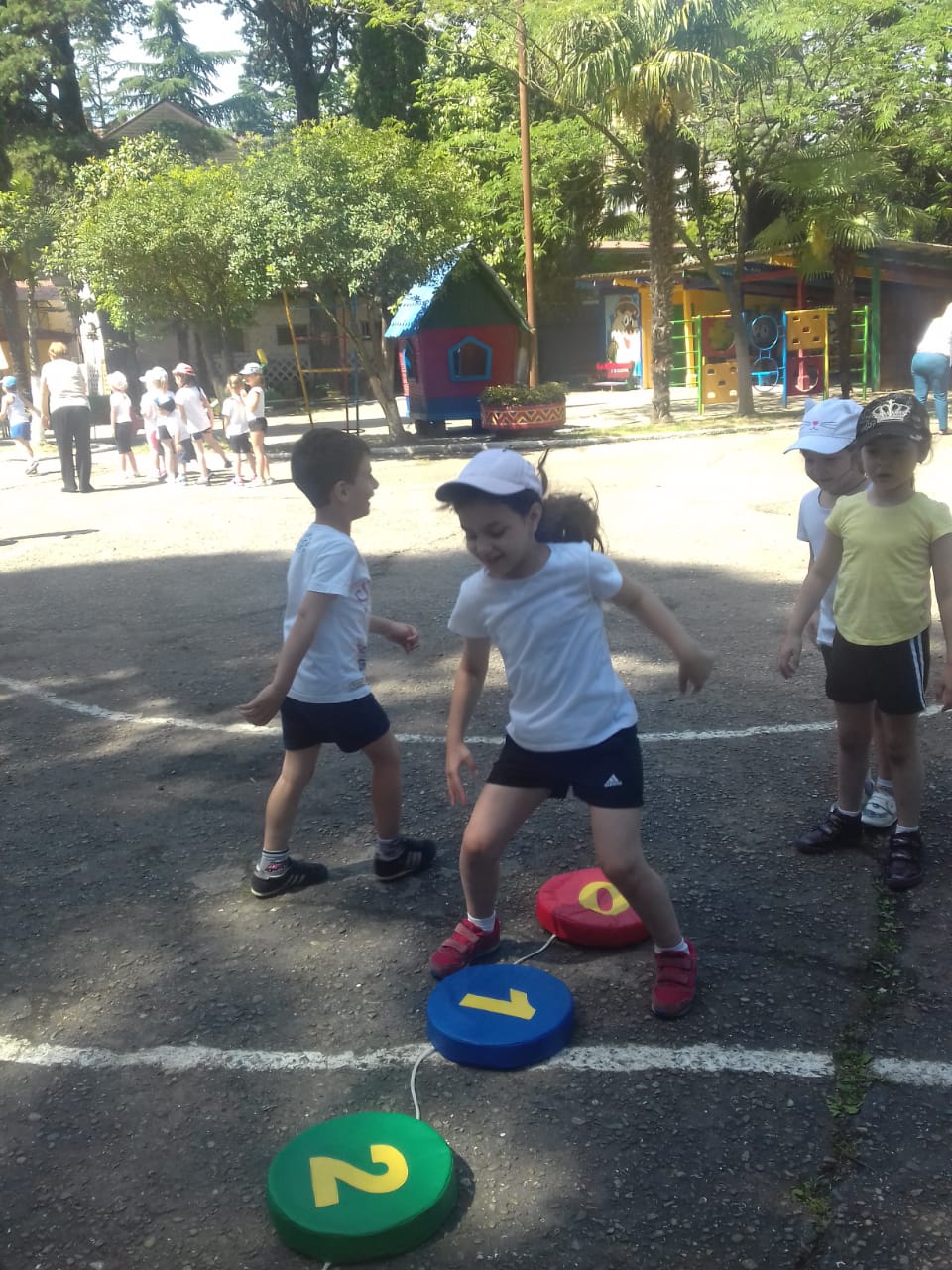 Вот и закончилась наша футбольная тренировка.Будем болеть за нашу страну в ЧМ по футболу 2018 и, конечно же, не забывать, тренироваться самим. Футболу!- Ура!Российским футболистам!- Ура!Чемпионату мира по футболу в нашей стране! - Ура! Вручение сладких подарков.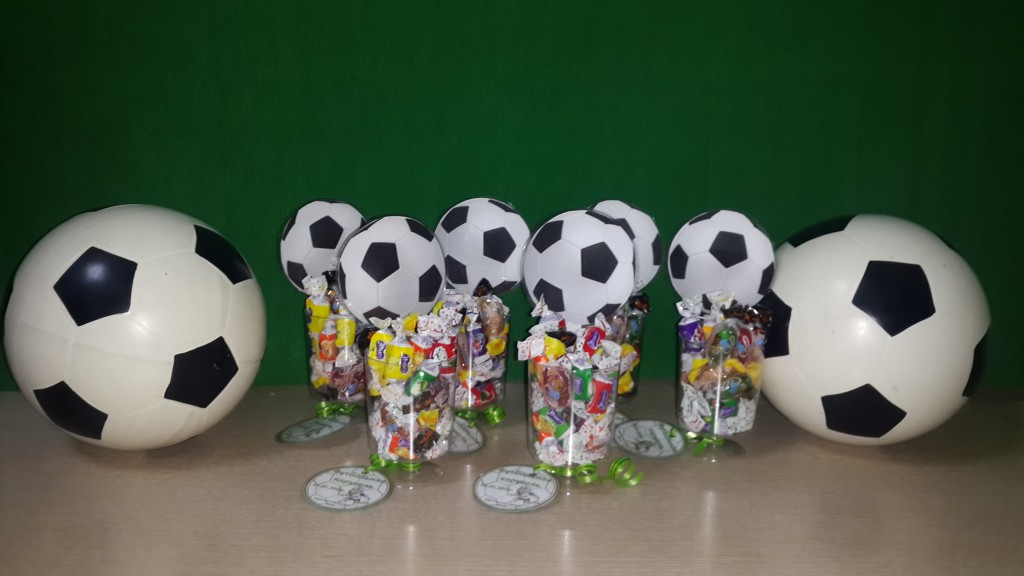 